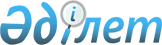 Әкімдіктің 2015 жылғы 14 тамыздағы № 150 "Денисов ауданы әкімдігінің дене шынықтыру және спорт бөлімі" мемлекеттік мекемесі туралы ережені бекіту туралы" қаулысына өзгеріс енгізу туралы
					
			Күшін жойған
			
			
		
					Қостанай облысы Денисов ауданы әкімдігінің 2015 жылғы 3 қарашадағы № 211 қаулысы. Қостанай облысының Әділет департаментінде 2015 жылғы 7 желтоқсанда № 6037 болып тіркелді. Күші жойылды - Қостанай облысы Денисов ауданы әкімдігінің 2016 жылғы 23 мамырдағы № 154 қаулысымен      Ескерту. Күші жойылды - Қостанай облысы Денисов ауданы әкімдігінің 23.05.2016 № 154 қаулысымен (қол қойылған күнінен бастап қолданысқа енгізіледі).

      "Қазақстан Республикасындағы жергілікті мемлекеттік басқару және өзін-өзі басқару туралы" Қазақстан Республикасының 2001 жылғы 23 қаңтардағы Заңының 31-бабына сәйкес Денисов ауданының әкімдігі ҚАУЛЫ ЕТЕДІ:

      1. Әкімдіктің 2015 жылғы 14 тамыздағы № 150 "Денисов ауданы әкімдігінің дене шынықтыру және спорт бөлімі" мемлекеттік мекемесі туралы ережені бекіту туралы" қаулысына (Нормативтік құқықтық актілерді мемлекеттік тіркеу тізілімінде № 5886 болып тіркелген, 2015 жылғы 30 қыркүйекте "Әділет" ақпараттық-құқықтық жүйесінде жарияланған) мынадай өзгеріс енгізілсін:

      көрсетілген қаулымен бекітілген "Денисов ауданы әкімдігінің дене шынықтыру және спорт бөлімі" мемлекеттік мекемесі туралы ережесінде:

      2 -тармағы келесі редакцияда жазылсын:

      "2."Денисов ауданы әкімдігінің дене шынықтыру және спорт бөлімі" мемлекеттік мекемесінің мынадай ведомствосы бар:

      Денисов ауданы әкімдігінің дене шынықтыру және спорт бөлімінің "Денисов аудандық балалар-жасөспірімдер спорт мектебі" коммуналдық мемлекеттік мекемесі.".

      2. Осы қаулы алғашқы ресми жарияланған күнінен кейін күнтізбелік он күн өткен соң қолданысқа енгізіледі.


					© 2012. Қазақстан Республикасы Әділет министрлігінің «Қазақстан Республикасының Заңнама және құқықтық ақпарат институты» ШЖҚ РМК
				
      Аудан әкімі

Е. Жаманов
